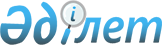 Жүзеге асырылатын міндеттерді орындау үшін қажетті және жеткілікті дербес деректердің тізбесін бекіту туралы
					
			Күшін жойған
			
			
		
					Қазақстан Республикасы Статистика агенттігі төрағасының 2013 жылғы 08 қазандағы № 232 бұйрығы. Қазақстан Республикасының Әділет министрлігінде 2013 жылы 21 қазанда № 8835 тіркелді. Күші жойылды - Қазақстан Республикасы Ұлттық экономика министрінің 2016 жылғы 27 қаңтардағы № 12-НҚ бұйрығымен      Ескерту. Күші жойылды - ҚР Ұлттық экономика министрінің 27.01.2016 № 12-НҚ (алғашқы ресми жарияланған күннен кейін он күнтізбелік күн өткен соң қолданысқа енгізіледі) бұйрығымен.      РҚАО-ның ескертпесі!

      Осы бұйрық 2013 жылғы 25 қарашадан бастап қолданысқа енгiзiледi.

      «Дербес деректер және оларды қорғау туралы» Қазақстан Республикасының 2013 жылғы 21 мамырдағы Заңының 25-бабы 2-тармағы 1) тармақшасына сәйкес БҰЙЫРАМЫН:



      1. Қоса беріліп отырған Жүзеге асырылатын міндеттерді орындау үшін қажетті және жеткілікті дербес деректердің тізбесі бекітілсін.



      2. Тіркелімдер және жарияланымдар департаменті Қазақстан Республикасы Статистика агенттігінің Заң департаментімен бірге заңнамамен белгіленген тәртіпте:



      1) осы бұйрықтың Қазақстан Республикасы Әділет министрлігінде мемлекеттік тіркелуін қамтамасыз етсін;



      2) осы бұйрық Қазақстан Республикасы Әділет министрлігінде мемлекеттік тіркелгеннен кейін оны 10 күнтізбелік күн ішінде бұқаралық ақпарат құралдарында ресми жариялауға жолдасын.



      3) Осы бұйрықты мүдделі құрылымдық бөлімшелерге басшылыққа алу үшін жеткізсін.



      4. Осы бұйрықтың орындалуын бақылау Қазақстан Республикасы Статистика агенттігі төрағасының жетекшілік ететін орынбасарына (А. Ж. Ашуев) жүктелсін.



      5. Осы бұйрық 2013 жылғы 25 қарашадан бастап қолданысқа енгізіледі.      Төраға                                          Ә.Смайылов

Қазақстан Республикасы     

Статистика агенттігі төрағасының

2013 жылғы 8 қазандағы № 232  

бұйрығымен бекітілді       

Жүзеге асырылатын міндеттерді орындау үшін қажетті және

жеткілікті дербес деректердің тізбесі
					© 2012. Қазақстан Республикасы Әділет министрлігінің «Қазақстан Республикасының Заңнама және құқықтық ақпарат институты» ШЖҚ РМК
				р/с №Қазақстан Республикасы Статистика агенттігі жүзеге асыратын міндеттерді орындау үшін қажетті және жеткілікті дербес деректердің атауы1.Тегі2.Аты3.Әкесінің аты4.Ұлты5.Діни наным-сенімі6.Туған жері:

Ел 

Облыс

Аудан

Елді мекен7.Туу туралы куәлігінің нөмірі8.Туу туралы куәлігінің берілген күні9.Туу туралы куәлікті берген орган10.Азаматтығы11.Тұратын орны туралы мекенжай мәліметтері:

Ел

Облыс

Аудан

Елді мекен

Көше атауы

Үй нөмірі

Корпус нөмірі

Пәтер нөмірі12.Электрондық почта мекенжайы13.Байланыс телефондарының нөмірі (ұялы, үй, жұмыс)14.Жеке сәйкестендіру нөмірі (ЖСН)15.Мүлік туралы мәліметтер (жылжымайтын мүлік – жеке үй, пәтер)16.Әлеуметтік мәртебесі туралы мәліметтер (жетім балалар)17.Жетім балалардың мүгедектік тобы18.І-ІІ топтағы мүгедектігі бар балалар,соның ішінде бала кезінен мүгедектер19.Ұлы Отан соғысына қатысушы немесе мүгедегі20.Білімі бойынша кәсібі және мамандығы21.Білім деңгейі22.Бітірген жылы23.Оқыту нысаны24.Некедегі жағдайы25.Некеге отырғанға дейінгі тегі26.Неке куәлігінің сериясы27.Жұбайлар туралы мәлімет (күйеу, әйел)28.Туыстық дәрежесі29.Соттылығының болуы